8G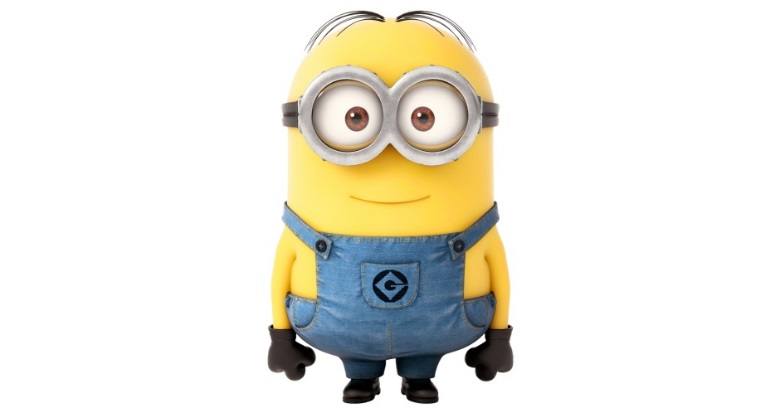 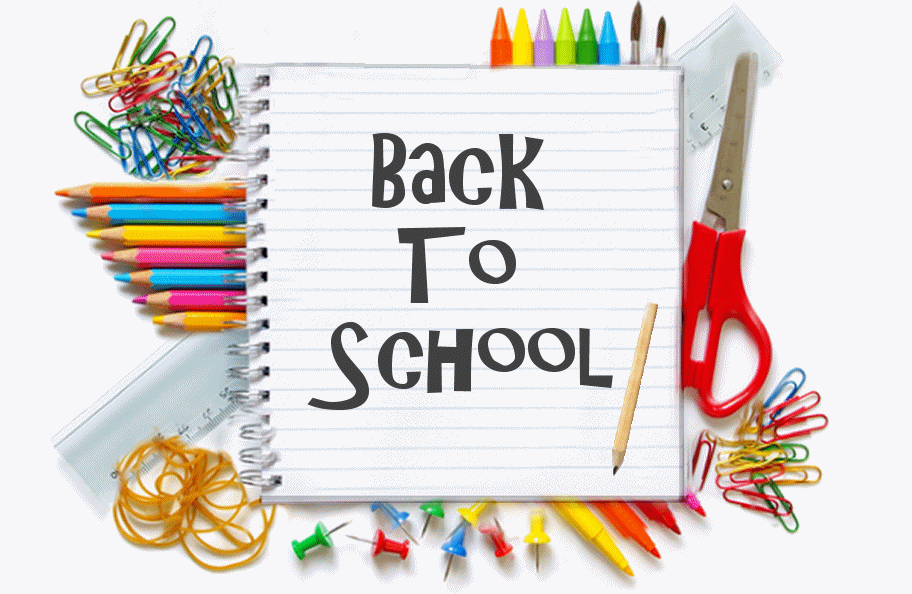  Periodeplan Uke 34 og 35Informasjon:                                                                        Velkommen til Lundehaugen! Vi har hatt to gode dager sammen med 8G nå. Her er det mange flotte ungdommer samlet i én klasse!Foresatte kan ta kontakt med oss hvis dere har spørsmål før foreldremøtet. Dere finner mailadresser i informasjonsheftet som vi delte ut første skoledag. 
Foreldremøtet blir tirsdag 29.8 fra 18.00-19.30.Mål for perioden: Lære navnet på alle i klassen!  UKEMANDAGTIRSDAGONSDAGTORSDAGFREDAGDenne uka:34Registrere bøker i 2.time. Fotografering kl 9.25Fotografering elevråd35Foreldremøte for 8. trinn kl 18.00-19.30Tur til Vedafjell i løpet av uka.36Frist for å legge bokbind på bøkene37Min egen huskeliste:FagLæringsmålPlan for arbeidetNorskKunne velge hensiktsmessig leseteknikk Finne og tolke informasjon i ulike tekster Kunne oppsummere hovedinnhold i ulike tekster I norskfaget vil vi de første ukene ha fokus på studieteknikk, slik at vi kan ta dette med oss videre i både norskfaget og alle andre fag. LEKSE: Vær bevisst på å bruke lese- og notateknikker som vi går gjennom på skolen når du skal gjøre lekser i de andre fagene, f.eks. i samfunnsfag og KRLE. MatematikkKunne addisjon og subtraksjon med og uten desimaler.Kunne multiplikasjon og divisjon med ett og to siffer. Kunne regne med de fire regneartene i hodet.Hoderegning: Oppgave 1.1 og 1.2 i oppgaveboka. (Myk bok)Skriftlig regning: 1.8 (Velg 4 av disse oppgavene som du synes er utfordrende)Dersom du føler du trenger mer oppgaver; lag egne eller se s. 8 – 20 i læreboka (Hard bok)EngelskUtvide ordforrådet: Lære nye ord og uttrykkKunne skrive et brevVi jobber med Unit 1 (Communications) i engelskboka.Til fredag i uke 35: Gjør oppgave 6 * på s.13 i Key English (kun den første oppgaven: 4 ting man skriver i et brev) Les tekst 1A i Key English på s. 10-11.SamfunnsfagKunne forklare sentrale begreper ved demokratiet i Norge. Kunne forklare hvordan oppgaver er fordelt mellom kommune, fylke og stat. Kunne fortelle om hovedsakene til ulike politiske partier i Norge. I samfunnsfag arbeider vi med demokrati og valg fram til valget i september. Vi skal arbeide med hva et demokrati er, hva politikk er, og hva de ulike partiene i Norge mener om aktuelle saker. Til slutt skal vi gjennomføre et skolevalg på valgdagen. Ukas sentrale begreper: Demokrati, kommune, fylkeskommune, Stortinget, representativt demokrati og ytringsfrihet. Til fredag uke 34: Skriv opp alle ukas sentrale begreper, og forklar dem med minst ett eksempel. Til fredag uke 35: Les om hovedsakene til de ulike politiske partiene, og se minst ett valgprogram på TV. NaturfagVite hva en hyptotese, et eksperiment og en konklusjon er.Vite hvilke regler som gjelder på labben. Finn ut hva følgende symboler betyr.
KRLEKunne forklare hva filosofi erKunne forklare forskjellen på små og store spørsmålKunne lage spørsmål til filosofiske samtalerKunne fortelle om Sokrates.Vi undrer oss og stiller spørsmål om livet. Til tirsdag i uke 35:Gjør oppgave 1 og 2 s. 11 skriftlig. Les om filosofen Sokrates i KRLE-boka s. 12-15.  Hvorfor var han så opptatt av å stille spørsmål, tror du? Skriv svaret ditt i skriveboka. SpanskKunne hilse, presentere seg selv og si hvordan man har detKunne spørre hva noen heter og hvordan de har detUke 34 til torsdagLes godt på s. 6 – 7 (glosene står på s. 112). Lær deg disse glosene: ¿Cómo te llamas?, Hola, Hasta luego, ¿Qué tal?, ¿Y tú?, Me llamoLær deg verbet llamarse: me llamo (jeg heter), te llamas (du heter), se llama (han/hun heter).  Uke 35 til torsdagLær deg disse glosene: ¿Cómo estás? - Muy bien, gracias – Mal - Buenas noches - Buenos dias - Buenas tardes – Lo sientoLes godt på s. 8-9 (glosene står på side 112). Liten lekseprøveTyskFranskKunne hilse, spørre om hvordan det går og ta avskjed. Kunne tallene fra 1 til 12.Kunne noe om uttale på fransk.Chapitre 1 Bonjour, tout le monde !  Uke 34 til torsdag
Les godt på teksten Salutations på side 16. Lær deg disse glosene: je m’appelle, voici, bonjour, tout le monde, ça va ?, monsieur, madame, mademoiselle, très, bien, merci, salut. Uke 35 til torsdag 
Øv på tallene fra 1 til 12 på s. 18. Liten lekseprøve på torsdag. Engelsk fordypning